НАЈВАЖНИЈА ИСУСОВА ЗАПОВЕСТأعظم وصايا المسيح عليه السلام>Српски– Serbian –<صربي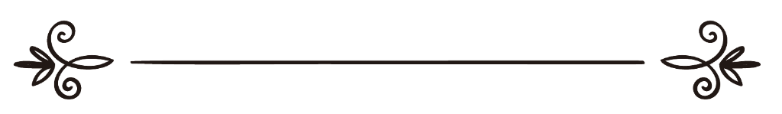 www.islamreligion.com موقع دين الإسلامПревод:Констанца ЂорђевићРецензија:Фејзо РадончићЉубица Јовановићترجمة:            جورجيفيتس  كونستانتسامراجعة:فيزو رادونتشيشليوبيتسا يوفانوفيتسНајважнија Исусова заповест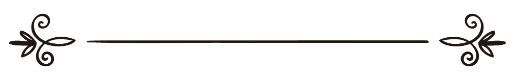 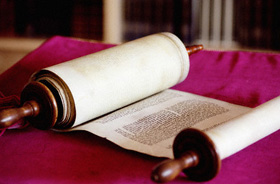 Један човек беше учитељ. Учио је људе Мојсијевом закону. На њега је оставило снажан утисак када је видео како Исус одговара на питања лицемера и јеретика са мудрошћу:Један од предавача Закона је дошао и чуо их да се расправљају. Приметивши да им је Исус дао добар одговор, упитао га је: „Која је најважнија од свих заповести?”Сматрао је то приликом да пита Исуса, великог учитеља, која је најважнија заповест, како може доживети спасење, добити живот вечни и ући у Царство Божје.Морамо одбацити сву пристрасност и све што су нас учили на часовима веронауке и сва предања смртника. Сви који воле Исуса нека пусте Исуса да говори:„Најважнија заповест је ова:” - одговори Исус. „Чуј, Ираиљу! Господ је Бог наш један једини! Љуби Господа Бога свог, свим срцем својим, и свом душом својом, и свом мисли својом и свом снагом својом.”Важан одговор на важно питање: „Прихватите да је Господ Бог наш, Један. Волите га и обожавајте најбоље што умете.”Исус није завршио са својим предавањем. Очито је Исус учио човека свему ономе што је потребно да би се ушло у Царство Божје. Исус додаде: „Друга заповест је: Љуби ближњег свог, као самог себе.”Велики учитељ је даље појаснио:  „Нема веће заповести од ове.”Човек који је поставио питање Исусу поновио је заповести како би потврдио да их је добро схватио:  „Добро учитељу! Право си казао да је један Бог и нема другог осим Њега.” (Јеванђеље по Марку  12:32)Видевши да је човек правилно научио најважнију заповест, Исус му даде добре вести:„А Исус видевши како паметно одговори, рече му: 'Ниси далеко од Царства Божјег.' ” (Јеванђеље по Марку 12:34)Ова прича носи неке битне поуке.1.  Исус је научио човека више него што је овај тражио не рекавши притом да је он син Божји нити Спаситељ послат да искупи грехе човечанства. Није рекао ништа ни приближно слично ономе што људи наводе и понављају како би се „поново родили” под Христовим окриљем. Исус није казао:„Морате ме појединачно примити, прихватити као сина Божјег, вашег личног Господа и Спаситеља, који ће умрети на крсту зарад ваших греха и који ће васкрснути. Пустите да вас испуни Свети Дух... ”Узмите оно што је Исус рекао, а оставите оно што су други људи додали.2. Спасење зависи од ове заповести. Исус је то јасно казао када му је пришао други човек у намери да нешто од њега научи (Јеванђеље по Марку 10:17-29).  „Човек паде на колена и рече Исусу: 'Учитељу благи! Шта ми треба чинити да добијем живот вечни?' А Исус рече му: 'Што ме зовеш благим? Нико није благ осим једног Бога.' ” (Јеванђеље по Марку 10:17-18)3. Исус је потврдио да нема важнијих заповести до ових.  Ако неко неко мисли да се најважнија заповест касније променила, Исус нам је рекао: „Јер вам заиста кажем: докле небо и земља стоји, неће нестати ни најмање словце или једна титла из закона док се све не изврши. Ако ко поквари једну од ових најмањих заповести и научи тако људе, најмањи назваће се у царству небеском; а ко изврши и научи, тај ће се велики назвати у царству небеском.” (Јеванђеље по Матеју 5:17-19)4. Ко год воли Исуса и жели живети вечним животом мора поштовати Исусову најважнију заповест онако како ју је он казивао:„Ако имате љубав к мени, заповести моје држите.” (Јеванђеље по Јовану 14:15) „Ако желиш ући у живот, држи заповести.” (Јеванђеље по Матеју 19:17)5. Искрени Хришћанин треба прихватити Исусове речи не изврћући их и не траживши у њима скривена значења. Исус је људе учио истом ономе чему их је Мојсије учио 2000 година пре њега:„Чуј, Израиљу: Господ је Бог наш једини Господ. Зато љуби Господа Бога свог из свега срца свог и из све душе своје и из све снаге своје.” (Поновљени закон 6:4-5)Исус, нека је милост и Божији благослов на њега, предавао је исту вечну истину коју су СВИ Божји посланици предавали свом народу: „Бог је један и само Њега обожавајте.”„Господа Бога свог бој се, и Њему служи, и Његовим се именом куни.” (Поновљени закон 6:13)„Немој имати богове друге до мене.” (Поновљени закон 5:7 )„Ја сам, ја сам Господ, и осим мене нема Спаситеља.” (Исаија 43:11)„А ја сам  Господ Бог твој од земље мисирске, и Бога осим мене ниси познао, и осим мене нема ко би спасао.” (Осија 13:4)„Ходите, поклонимо се, припаднимо, клекнимо пред Господом, Творцем својим. Јер је Он Бог наш, и ми народ паше Његове и овце руке Његове. Сад кад бисте послушали глас Његов.” (Псалми 95:6-7)Исус је ово учење нагласио и проклетој сотони: „Иди од мене, сотоно; јер стоји написано: 'Господу Богу свом поклањај се и Њему једино служи'.” (Јеванђеље по Матеју 4:10)6. Такође, и у Кур'ану је потврђена најважнија Исусова заповест:  	„А ваш Бог- један је Бог! Нема Бога осим Њега, Милостивог, Самилосног.” (Кур'ан, 2:163)„Господар твој заповеда да се само Њему клањате...” (Кур'ан,  17: 23)„Пре тебе ниједног посланика нисмо послали, а да му нисмо објавили: 'Нема Бога осим Мене, зато се само Мени клањајте.' ” (Кур'ан, 21:25)7. На Судњем дану Кур'ан каже да ће Бог питати Исуса:„А када Аллах буде казао: 'О, Исусе, сине Маријин, јеси ли ти говорио људима: 'Прихватите мене и мајку моју као два бога уз Аллаха?'- он ће одговорити: 'Слављен нека си Ти! Мени није приличило да говорим оно што немам право. Ако сам ја то говорио, Ти то већ знаш; Ти знаш шта ја знам, а ја не знам шта Ти знаш; Само Ти једини све што је скривено знаш.  Ја сам им само говорио оно што си ми Ти наредио: ’Обожавајте само Аллаха, и мог и вашег  Господара!’  И ја сам над њима бдио док сам међу њима био, а кад си ми Ти душу узео, Ти си их једини надзирао; Ти над свим бдиш.  Ако их казниш, робови су Твоји, а ако им опростиш, силан и мудар ти си.” (Кур'ан, 5:116-118) Најважнија Исусова заповест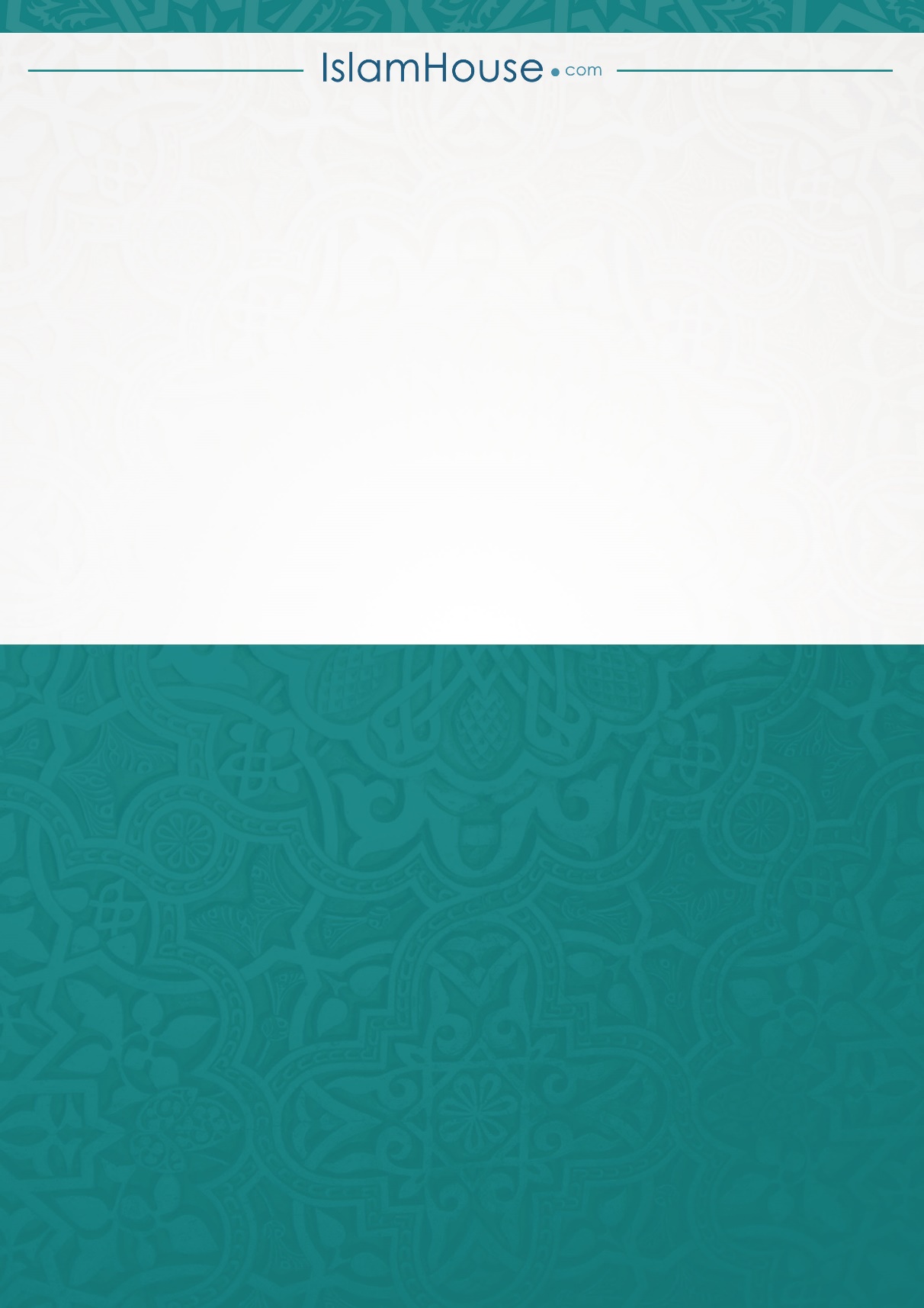 